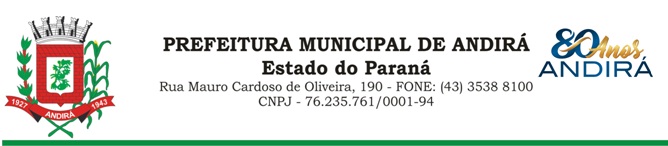 PORTARIA Nº. 17.681 DE 24 DE NOVEMBRO DE 2023IONE ELISABETH ALVES ABIB, Prefeita Municipal de Andirá, Estado do Paraná, usando das atribuições que lhe são conferidas por lei e,		 	CONSIDERANDO a Portaria 17.161 de 22 de maio de 2023, a qual interrompeu, a partir do dia 22 de maio de 2023, o período de férias da Servidora Pública Municipal ANDREZA SOARES MANFRIN,           R E S O L V E:      Art. 1º Conceder 16 dias remanescentes das férias, a partir do dia 18 de dezembro de 2023, a Servidora Pública Municipal, ANDREZA SOARES MANFRIN, ocupante do cargo de AGENTE COMUNITÁRIA DE SAÚDE. A Servidora atualmente está lotada na Secretaria Municipal da Saúde. Art. 2°- Esta Portaria entra em vigor na data de sua publicação.Art. 3º- Ficam revogadas as disposições em contrário.Paço Municipal Bráulio Barbosa Ferraz, Município de Andirá, Estado do Paraná, em 24 de novembro de 2023, 80º da Emancipação Política.IONE ELISABETH ALVES ABIBPREFEITA MUNICIPAL